ANEXO ITERMO DE COMPROMISSO DO CANDIDATOEu,	, comprometo-me a:Permanecer no curso como aluno regular, sob pena de ressarcimento da bolsa (valor estabelecido no convênio entre a UFRN e o Instituto Ágora) e de restrições/impedimentos de participação nos processos seletivos de bolsas da PROGESP.Concordar com todos os termos estabelecidos pelo Instituto Ágora e pelo Edital nº 071/2023 – PROGESP/UFRN.Natal,	de	de 2023.ASSINATURA DO(A) SERVIDOR(A)ANEXO IIDECLARAÇÃO DE AUTORIZAÇÃO DA CHEFIADeclaro para os devidos fins que o servidor(a)______________________________________________________________, matrícula SIAPE___________________, está autorizado(a) a participar do curso_____________________________________________, no horário____________.Essa atividade de capacitação é integrante do Programa de Capacitação e Aperfeiçoamento da Pró-Reitoria de Gestão de Pessoas – UFRN e será ministrada pelo Instituto Ágora. Desta forma,( ) certifico que a presente capacitação em línguas estrangeiras possibilitará o desenvolvimento de competências relevantes para a realização de suas atividades, contribuindo para o alcance dos objetivos estratégicos da UFRN.Natal,	de	de 2023.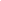 ASSINATURA DA CHEFIA IMEDIATA